Estimada familia de Educación Inicial: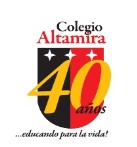 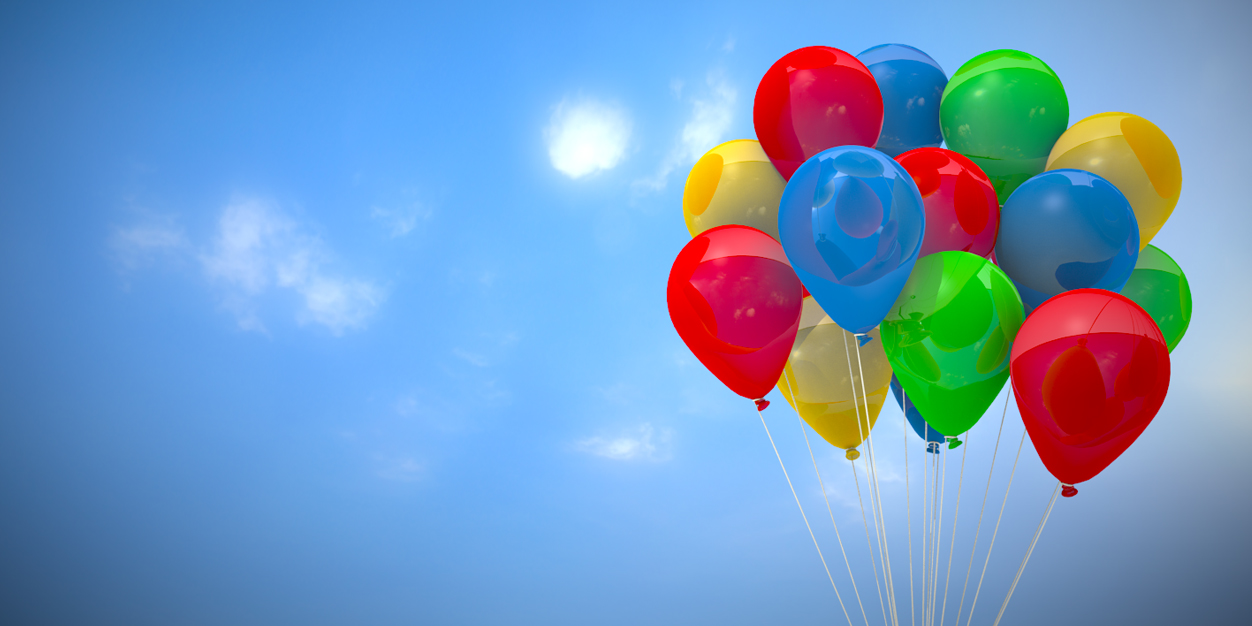 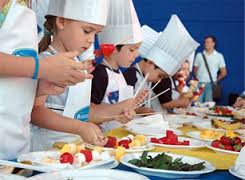 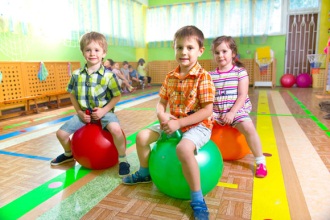 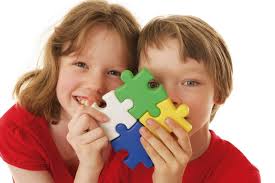 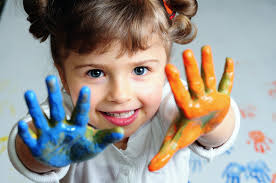 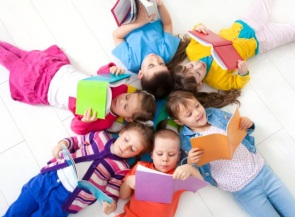 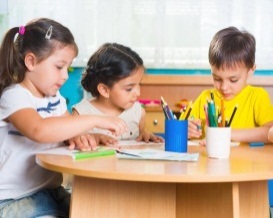 La semana del 27 al 30 de abril estaremos celebrando nuestra semana de aniversario: 40 años Educando para la vidaTenemos la satisfacción y el orgullo de celebrar juntos 40 años de trayectoria ininterrumpida de nuestra institución. Este aniversario, es un momento fundamental para comprender y reconocer el valor más profundo de esta institución, que más allá de los desafíos y obstáculos que debió enfrentar, jamás se ha resignado a cambiar la esencia de su misión educativa, abogando por la inclusión y el respeto a la diversidad, sosteniendo en el proceso histórico sus ideales y ha ido generando y creando los espacios necesarios en función de las demandas de todos aquellos que conforman el colegio.Vivir esta historia escrita durante 40 años, nos lleva a una reflexión profunda y permanente en torno a lo que estamos haciendo, de lo que significa educar hoy en el mundo en que vivimos. Sostenemos la importancia de que la educación debe contribuir al progreso personal y colectivo, debe brindar oportunidades para que todos logren una vida más plena, generando espacios para optar, decidir y gozar de iguales derechos y posibilidades, teniendo como fundamento la transmisión de conocimientos cimentada en la formación en valores y el compromiso permanente con la lucha por el reconocimiento y el respeto de la persona. Y cumplir años es también tiempo de agradecimiento a Dios, a la Virgen, a San Josemaría, a los padres, directores, profesores, empleados, bienhechores fundadores, personas que hicieron posible la creación y consolidación de esta Institución Educativa. Gracias familia por su apoyo.Para continuar celebrando durante estos días del 27 al 30 de abril, los niños del preescolar tendrán cada día una fiesta temática en las que podrán traer accesorios dependiendo de cada tema. Celebraremos a partir de las 10:00 a.m. de la siguiente forma:Lunes 22/Abril: Soy Científico.  Se convertirán en grandes científicos y realizarán experimentos. Martes 23/Abril: Soy Chef. Entrarán en el mundo del arte culinario.Miércoles 29/Abril: Soy un artista. Pintarán sus obras de arte.Jueves 30/Abril: Fiesta de gala. Este día tomaremos las fotos con el logo de los 40 años y vendrán vestidos de fiesta.Una semana cargada de buenas experiencias significativas. Visita en la web la página:C.e.p. colegio altamira - Cartelera Informativa 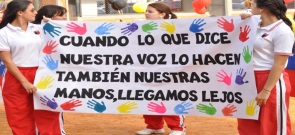 Twitter:  @ue_altamira¡ 